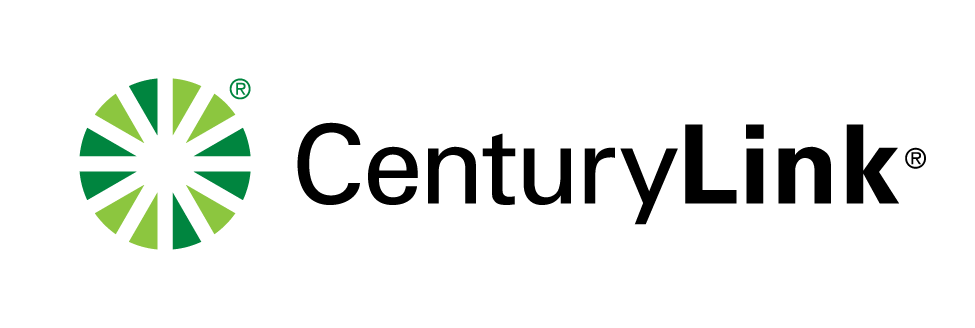 Via E-January 13, 2014Ms. Betty McCauley, Docketing DivisionPublic Utilities Commission of , 13th FloorRe:	United Telephone Company of Ohio d/b/a CenturyLink Tariff Filing	Case No. 90-5041-TP-TRF and Case No. 13-	2272 -TP-ATADear Ms. McCauley:Enclosed is a final tariff sheet in the above referenced case numbers for United Telephone Company of Ohio d/b/a CenturyLink. The following sheet is enclosed:	Section 1, First Revised Sheet 6If you have any questions regarding this filing, please call me.Sincerely,/s/ Debra A. LevyDebra A. LevyEnclosurescc:	Ann ProckishOH 13-07Debra.Levy@CenturyLink.com5454 West 110th StreetOverland Park, KS 66211Tel:  913-345-7571Fax:  913-345-6756www.centurylink.com/tariffs